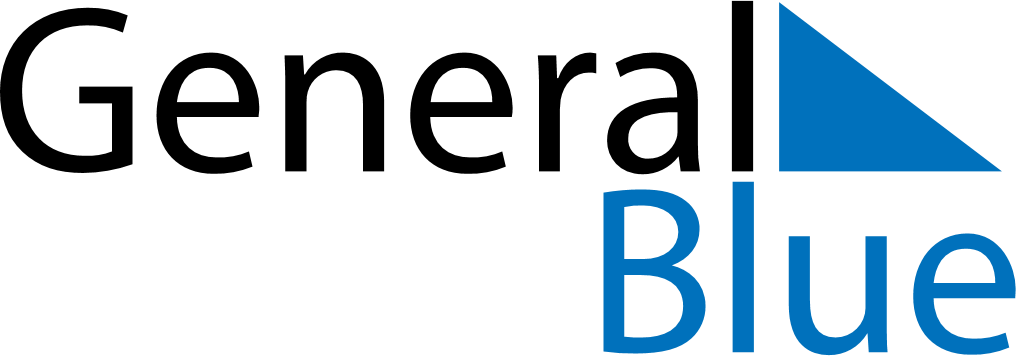 July 2024July 2024July 2024July 2024July 2024July 2024Lowicz, Lodz Voivodeship, PolandLowicz, Lodz Voivodeship, PolandLowicz, Lodz Voivodeship, PolandLowicz, Lodz Voivodeship, PolandLowicz, Lodz Voivodeship, PolandLowicz, Lodz Voivodeship, PolandSunday Monday Tuesday Wednesday Thursday Friday Saturday 1 2 3 4 5 6 Sunrise: 4:24 AM Sunset: 9:04 PM Daylight: 16 hours and 39 minutes. Sunrise: 4:24 AM Sunset: 9:03 PM Daylight: 16 hours and 38 minutes. Sunrise: 4:25 AM Sunset: 9:03 PM Daylight: 16 hours and 37 minutes. Sunrise: 4:26 AM Sunset: 9:02 PM Daylight: 16 hours and 36 minutes. Sunrise: 4:27 AM Sunset: 9:02 PM Daylight: 16 hours and 35 minutes. Sunrise: 4:28 AM Sunset: 9:01 PM Daylight: 16 hours and 33 minutes. 7 8 9 10 11 12 13 Sunrise: 4:29 AM Sunset: 9:01 PM Daylight: 16 hours and 32 minutes. Sunrise: 4:30 AM Sunset: 9:00 PM Daylight: 16 hours and 30 minutes. Sunrise: 4:31 AM Sunset: 8:59 PM Daylight: 16 hours and 28 minutes. Sunrise: 4:32 AM Sunset: 8:59 PM Daylight: 16 hours and 26 minutes. Sunrise: 4:33 AM Sunset: 8:58 PM Daylight: 16 hours and 24 minutes. Sunrise: 4:34 AM Sunset: 8:57 PM Daylight: 16 hours and 22 minutes. Sunrise: 4:35 AM Sunset: 8:56 PM Daylight: 16 hours and 20 minutes. 14 15 16 17 18 19 20 Sunrise: 4:36 AM Sunset: 8:55 PM Daylight: 16 hours and 18 minutes. Sunrise: 4:37 AM Sunset: 8:54 PM Daylight: 16 hours and 16 minutes. Sunrise: 4:39 AM Sunset: 8:53 PM Daylight: 16 hours and 14 minutes. Sunrise: 4:40 AM Sunset: 8:52 PM Daylight: 16 hours and 11 minutes. Sunrise: 4:41 AM Sunset: 8:51 PM Daylight: 16 hours and 9 minutes. Sunrise: 4:43 AM Sunset: 8:50 PM Daylight: 16 hours and 6 minutes. Sunrise: 4:44 AM Sunset: 8:48 PM Daylight: 16 hours and 4 minutes. 21 22 23 24 25 26 27 Sunrise: 4:45 AM Sunset: 8:47 PM Daylight: 16 hours and 1 minute. Sunrise: 4:47 AM Sunset: 8:46 PM Daylight: 15 hours and 59 minutes. Sunrise: 4:48 AM Sunset: 8:44 PM Daylight: 15 hours and 56 minutes. Sunrise: 4:49 AM Sunset: 8:43 PM Daylight: 15 hours and 53 minutes. Sunrise: 4:51 AM Sunset: 8:42 PM Daylight: 15 hours and 50 minutes. Sunrise: 4:52 AM Sunset: 8:40 PM Daylight: 15 hours and 47 minutes. Sunrise: 4:54 AM Sunset: 8:39 PM Daylight: 15 hours and 44 minutes. 28 29 30 31 Sunrise: 4:55 AM Sunset: 8:37 PM Daylight: 15 hours and 41 minutes. Sunrise: 4:57 AM Sunset: 8:36 PM Daylight: 15 hours and 38 minutes. Sunrise: 4:58 AM Sunset: 8:34 PM Daylight: 15 hours and 35 minutes. Sunrise: 5:00 AM Sunset: 8:32 PM Daylight: 15 hours and 32 minutes. 